ANGLEŠČINA, PONEDELJEK, 11. MAJ 2020COLOR BY NUMBERS. / BARVANJE PO ŠTEVILKAH.RAČUNAJ V ANGLEŠKEM JEZIKU:5    +     1  = 6   FIVE PLUS ONE IS SIX.       POSLUŠAJ:  https://voca.ro/lgbCHUKZBxb  7      –     1   = 6    SEVEN MINUS ONE IS SIX.     POSLUŠAJ:  https://voca.ro/fovN7naf2IOIZBERI SI ENO POBARVANKO.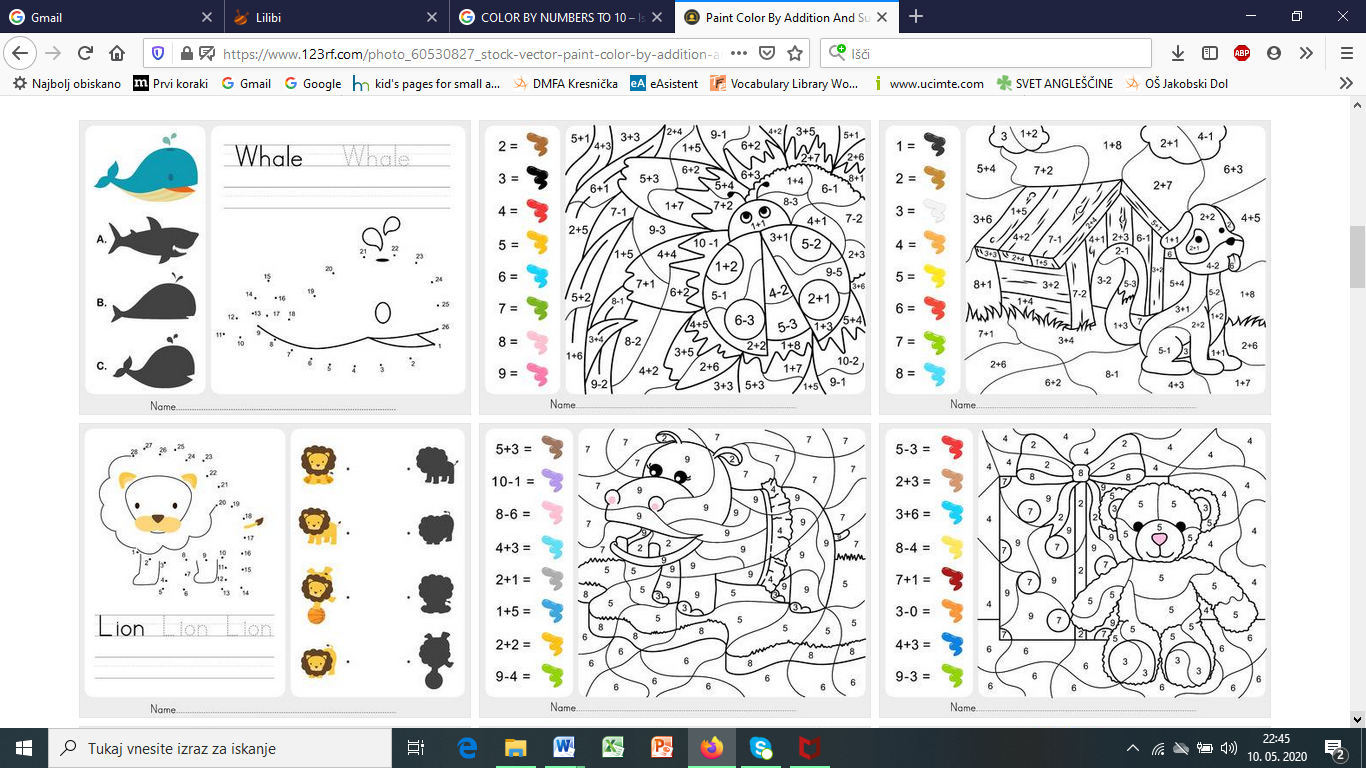 